Recommendations for Nomination for Samantha Smith PTSA Officers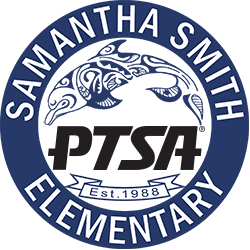 During the June 2021 General Membership Meeting, the Samantha Smith PTSA will be electing officers for the following positions for the 2021-2022 PTSA year: Co-President    Co-VP of Fundraising   Committee LiasonTreasurer  VP of Expenditures     SecretaryTo be eligible for election to any of the above positions, candidates must have been a member of this PTSA for at least 30 days prior to being elected.  Individuals are welcome to recommend themselves.  For information about a position, please see the Smith PTSA website at smithptsa.org or contact nominations@smithptsa.org.   Deadline: April 30, 2021Please enter your recommendation here: Office:   Name: Phone (if known):   Email (if known):  Address (if known):  Qualifications for this office: Previous PTSA experience (if any): Community Service/Other Activities: Submitted by (Name/Phone): Please email this completed form to: nominations@smithptsa.org